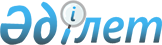 "Тауарларды өндіретін және (немесе) беретін, жұмыстарды орындайтын, қызметтерді көрсететін Қазақстан Республикасы мүгедектерінің қоғамдық бірлестіктері мен Қазақстан Республикасы мүгедектерінің қоғамдық бірлестіктері құрған ұйымдардан сатып алынатын тауарлардың, жұмыстардың, көрсетілетін қызметтердің жекелеген түрлерінің тізбесін бекіту және Қазақстан Республикасы Үкіметінің кейбір шешімдерінің күші жойылды деп тану туралы" Қазақстан Республикасы Үкіметінің 2015 жылғы 31 желтоқсандағы № 1181 қаулысына өзгеріс енгізу туралы
					
			Күшін жойған
			
			
		
					Қазақстан Республикасы Үкіметінің 2018 жылғы 24 желтоқсандағы № 866 қаулысы. Күші жойылды - Қазақстан Республикасы Үкіметінің 2023 жылғы 30 маусымдағы № 528 қаулысымен
      Ескерту. Күші жойылды - ҚР Үкіметінің 30.06.2023 № 528 (01.07.2023 бастап қолданысқа енгiзiледi) қаулысымен.
      Қазақстан Республикасының Үкіметі ҚАУЛЫ ЕТЕДІ:
      1. "Тауарларды өндіретін және (немесе) беретін, жұмыстарды орындайтын, қызметтерді көрсететін Қазақстан Республикасы мүгедектерінің қоғамдық бірлестіктері мен Қазақстан Республикасы мүгедектерінің қоғамдық бірлестіктері құрған ұйымдардан сатып алынатын тауарлардың, жұмыстардың, көрсетілетін қызметтердің жекелеген түрлерінің тізбесін бекіту және Қазақстан Республикасы Үкіметінің кейбір шешімдерінің күші жойылды деп тану туралы" Қазақстан Республикасы Үкіметінің 2015 жылғы 31 желтоқсандағы № 1181 қаулысына (Қазақстан Республикасының ПҮАЖ-ы, 2015 ж., № 85-86, 620-құжат) мынадай өзгеріс енгізілсін:
      көрсетілген қаулымен бекітілген тауарларды өндіретін және (немесе) беретін, жұмыстарды орындайтын, қызметтерді көрсететін Қазақстан Республикасы мүгедектерінің қоғамдық бірлестіктері мен Қазақстан Республикасы мүгедектерінің қоғамдық бірлестіктері құрған ұйымдардан сатып алынатын тауарлардың, жұмыстардың, көрсетілетін қызметтердің жекелеген түрлерінің тізбесі осы қаулыға қосымшаға сәйкес жаңа редакцияда жазылсын.
      2. Осы қаулы алғашқы ресми жарияланған күнінен кейін күнтізбелік он күн өткен соң қолданысқа енгізіледі. Тауарларды өндіретін және (немесе) беретін, жұмыстарды орындайтын, қызметтерді көрсететін Қазақстан Республикасы мүгедектерінің қоғамдық бірлестіктері мен Қазақстан Республикасы мүгедектерінің қоғамдық бірлестіктері құрған ұйымдардан сатып алынатын тауарлардың, жұмыстардың, көрсетілетін қызметтердің жекелеген түрлерінің тізбесі
      1. Өндірілетін тауарлар:
      1) төсек жаймаларының барлық атаулары, көрпе, матрастар, жамылғы, әртүрлі жастықтар, сүлгі, майлықтар, жастық тыстары, матрасқа арналған тыстар, жаялықтар;
      2) мақтадан жасалған күртеше, мақтадан жасалған жылы шалбар, жылуды сақтайтын костюм, жылы шолақ комбинезон, жылы кеудеше, жылы күртеше, бүркемеленген далалық костюм, шалбар;
      3) мақта-матадан жасалған жұмыс костюмі, мақта-матадан жасалған далалық костюм, бүркемеленген далалық күртеше, дәнекерлеуші костюмі, аккумуляторшы костюмі, жұмыс комбинезоны;
      4) аспаз костюмі, наубайшы костюмі, түрлі қалпақтар;
      5) түрлі халаттар, түрлі алжапқыштар, бірегей нысанды киім, сигналдық кеудеше, хирургиялық костюмдер, мақта-матадан жасалған бахилалар, өндірістік және шаруашылық персоналдың нысанды киімі, көрпе;
      6) әртүрлі пижамалар, ерлердің іш киімдері, трусилер, шылғаулар, әртүрлі ішкі жейделер, әртүрлі жейделер;
      7) түрлі үшкіл орамалдар, беторамал, жаға астары, қолғаптар;
      8) перделер, шымылдықтар, түрлі қаптар;
      9) құжат тігілетін папкалар, конверттер, қағазға арналған папкалар, сызғыштар;
      10) орайтын қораптар, архив қораптары;
      11) ағаш бұйымдар;
      12) жиһаз.
      2. Өндірілетін және (немесе) берілетін тауарлар:
      1) тифлотехникалық құралдар;
      2) жүріп-тұруға арналған арнайы құралдар;
      3) міндетті гигиеналық құралдар.
      3. Орындалатын жұмыстар:
      көгалдандыру.
      4. Көрсетілетін қызметтер:
      1) мүгедектерге арналған оңалту техникасын (балдақтар, таяқтар, жасанды ағаш аяқтар, көтергіш құрылғылар мен механизмдер, телерадиоаппаратура) жеткізу, құрастыру, жөндеу және оған қызмет көрсету;
      2) мүмкіндіктері шектеулі адамдарға арналған көлік құралдарын жөндеу және қызмет көрсету;
      3) мүгедектердің демалысын және санаторий-курорттық емдеуді ұйымдастыру;
      4) орын-жайлар мен аумақтарды жинау, клинингтік қызметтер;
      5) абаттандыру, көгалдандыру;
      6) полиграфиялық көрсетілетін қызметтер;
      7) кір жуу қызметтері.
					© 2012. Қазақстан Республикасы Әділет министрлігінің «Қазақстан Республикасының Заңнама және құқықтық ақпарат институты» ШЖҚ РМК
				
      Қазақстан РеспубликасыныңПремьер-Министрі 

Б. Сағынтаев
Қазақстан Республикасы
Үкіметінің
2018 жылғы 24 желтоқсандағы
№ 866 қаулысына
қосымшаҚазақстан Республикасы
Үкіметінің
2015 жылғы 31 желтоқсандағы
№ 1181 қаулысымен
бекітілген 